Martes, 15 de mayoSugerencia para la línea de asunto en el correo electrónico: La importancia de la salud mental a cualquier edadEl envejecimiento puede traer muchos desafíos y pérdidas. Sin embargo, la depresión y los pensamientos de suicidio no son necesarios ni normales. Nuestra salud mental es importante a cualquier edad. Hay ayuda para tratar la depresión y ofrecer la esperanza de volver a conectar con la vida y sus alegrías.El camino al envejecimiento trae consigo nuevos factores estresantes y a la vez oportunidades, por lo cual es importante descubrir cómo seguir creciendo  y estar saludable en todas las etapas de la vida. El envejecimiento también puede traer nuevas posibilidades, incluyendo más tiempo libre para dedicarse a pasatiempos, ser voluntario en la comunidad, viajar o pasar tiempo con amigos y familiares.
Aunque estén pasando por un momento difícil, muchos adultos mayores no piden ayuda por no querer molestar a otros. Durante el Mes de la Salud Mental, hay medidas que puedes tomar para mostrar tu apoyo por los adultos mayores en tu vida:• Familiarízate con las señales de advertencia de suicidio y síntomas de depresión.• Comparte la tarjeta de afirmación positiva adjunta con un adulto mayor en tu vida o muestra este video en tus redes sociales.• Ve la historia de Mercedes para aprender cómo ella pudo reconocer que tenía una enfermedad de salud mental, los recursos que la apoyaron y cómo se encuentra ahora.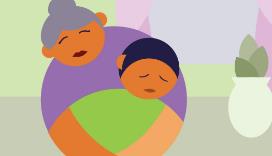 ¿Quieres involucrarte más? Échale un vistazo a la página de eventos para ver lo que está sucediendo en tu área.Mientras tanto, recuerda visitar la página de Facebook de (INSERT ORGANIZATION NAME) (INSERT HYPERLINK), Instagram (INSERT HYPERLINK) o Twitter (INSERT HYPERLINK) para enterarte acerca de las actividades, ideas y consejos para promover la salud mental en tu hogar y tu comunidad.[Insert Agency/CBO Signature Line]